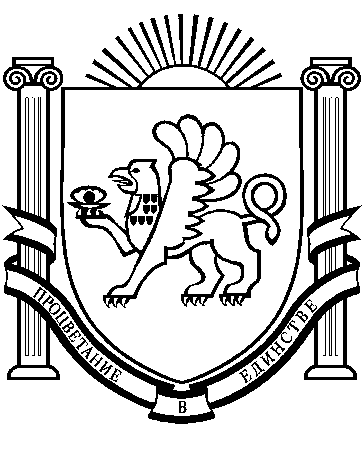 РЕСПУБЛИКА  КРЫМРАЗДОЛЬНЕНСКИЙ  РАЙОНАДМИНИСТРАЦИЯ БОТАНИЧЕСКОГО СЕЛЬСКОГО ПОСЕЛЕНИЯПОСТАНОВЛЕНИЕ15 февраля 2018 г.                     с. Ботаническое                                        № 28Об  определении  объектов  для отбывания исправительных работ, видов обязательных работ и объектов, на  которых  они будут отбываться.             С целью обеспечения выполнения осужденными, в установленном законом порядке, обязательных и исправительных работ на территории  Ботанического сельского поселения, на основании письма Администрации Раздольненского района от 19.12.2016 № 01-48/2344, руководствуясь ст. 49 Уголовного кодекса Российской Федерации, ст. 25 Уголовно-исполнительного кодекса Российской Федерации,   ПОСТАНОВЛЯЮ:1.Определить виды обязательных  работ и объекты  на  территории  Ботанического сельского поселения, на которых они будут отбываться (приложение 1)2.Определить объекты  для отбывания исправительных работ (приложение 2)3.Рекомендовать руководителям организаций, определенных настоящим постановлением, как объекты для отбывания наказания, оказывать содействие Раздольненскому межмуниципальному филиалу УФСИН России по Республике Крым и Севастополю. 4. Контроль за выполнением данного постановления оставляю за собой.Председатель Ботанического сельскогосовета - глава администрацииБотанического сельского поселения                                     М.А. Власевская                                                                                                                                                                                      ПРИЛОЖЕНИЕ 1         К постановлению администрации                                                                     Ботанического сельского поселения	                                                                           от 15 февраля 2018 года № 28ПЕРЕЧЕНЬобъектов для отбывания осужденными обязательных работ Председатель Ботанического сельскогосовета - глава администрацииБотанического сельского поселения                                                М.А. Власевская                                                                                                                                                                                                     ПРИЛОЖЕНИЕ 2         К постановлению администрации                                                                     Ботанического сельского поселения	                                                                           от 15 февраля 2018 года № 28			ПЕРЕЧЕНЬобъектов для отбывания осужденными исправительных  работ Председатель Ботанического сельскогосовета - глава администрацииБотанического сельского поселения                                     М.А. Власевская№п/пНаименование объекта Виды работ 1Территория Ботанического сельского поселенияНаведение санитарного порядка и благоустройствотерритории Ботанического сельского поселения 2Территория Домов культуры сел Ботаническое, КумовоНаведение санитарного порядка и благоустройствотерритории Ботанического сельского поселения 3Улицы, парки, скверы, площадиНаведение санитарного порядка и благоустройствотерритории Ботанического сельского поселения 4Зеленые насаждения, клумбыНаведение санитарного порядка и благоустройствотерритории Ботанического сельского поселения 5Кладбища, памятные места сел Ботаническое, КумовоНаведение санитарного порядка и благоустройствотерритории Ботанического сельского поселения 6Стихийные свалки, общественные туалеты сел Ботаническое, КумовоНаведение санитарного порядка и благоустройствотерритории Ботанического сельского поселения 7Заброшенные дома, находящиеся в муниципальной собственности  поселения.Наведение санитарного порядка и благоустройствотерритории Ботанического сельского поселения №п/пНаименование,  адрес предприятияКоличество вакансий1СПК (колхоз) « Каркинитский»12ИП « Гречухин» село Ботаническое 13МУП «ЖКХ «Родник»1